	Blanketten skickas till kultur- och fritidsförvaltningen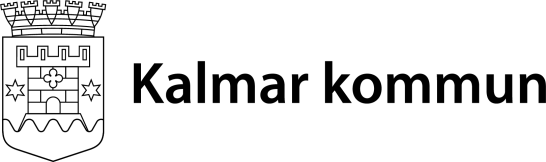 ANSÖKAN OM LOKALER FÖR INOMHUSIDROTTSista ansökningsdag 30 april årligenAbonnentens namnAbonnentens namnOrganisationsnr/PersonnrOrganisationsnr/PersonnrOrganisationsnr/PersonnrAdressAdressAdressAdressAdressUppgiftslämnarens namnUppgiftslämnarens namnTelefonTelefonMobilMobilMobilE-postE-postE-postVerksamhet(Basket, Handboll etc.)Lagets/Gruppens namnLagets/Gruppens namnKommer att spela i serie: (namn på serien)Kommer att spela i serie: (namn på serien)Killar/Tjejer/BlandatÖnskad dag och tidÖnskad dag och tidAlternativ dag o tidÖnskad lokal Killar Tjejer Blandat Killar Tjejer Blandat Killar Tjejer Blandat Killar Tjejer Blandat Killar Tjejer Blandat Killar Tjejer Blandat Killar Tjejer BlandatDatumUnderskriftAnsökan är bindande och gäller med bokningscentralens bokningsbesked som avtal. Avbokningsregler tillämpas. Dessa finns angivna på bokningsbeskedet/bekräftelsen. Tider i idrottsanläggningar tilldelas efter prioriteringsordning som fastställts av Kultur- och fritidsnämnden.Ansökan är bindande och gäller med bokningscentralens bokningsbesked som avtal. Avbokningsregler tillämpas. Dessa finns angivna på bokningsbeskedet/bekräftelsen. Tider i idrottsanläggningar tilldelas efter prioriteringsordning som fastställts av Kultur- och fritidsnämnden.